UTORAK 31.3.2020.MATEMATIKA-Danas vježbaj množenje i dijeljenje -Prepiši zadatke u dnevnik i riješi1.IZRAČUNAJ:HRVATSKI JEZIK-prisjeti se što su imeniceIMENICE SU RIJEČI KOJIMA IMENUJEMO BIĆA;STVARI I POJAVE.Imenuj tri bića ,tri stvari i tri pojave.-ZADATAK:Pročitaj rečenice.U dnevnik ispiši opće  imenice.(ima ih 13)Stiglo je mirisno proljeće.Dječak se upravo probudio. Sunce proviruje kroz drveni prozor. Ustao je iz toploga kreveta.Otišao je u kupaonicu. Tamo će koristiti: ručnik, sapun,  i češalj. Prije nego što krene u školu pojest će doručak. Učiteljica    će ga pohvaliti.Obuzet će ga sreća.- Pročitaj rečenice.U dnevnik ispiši vlastite  imenice.Pazi na veliko početno slovo.(ima ih 8)Mi smo blizanci Paulina i Petar.Stanujemo u gradu Zagrebu.Imamo psića Bena i ribicu Goldi.Za vikend putujemo u Crikvenicu.Baka Marina nas očekuje .Djed Ratko je pripremio naše bicikle.-vježbaj poznavanje općih i vlastitih imenica klikom na poveznicuhttps://www.ucilica.net/odabir-vjezbe/hrvatski-jezik/hrvatski-jezik-2-r-os/opce-i-vlastite-imenice-2-rPRIRODA  I  DRUŠTVO-poslušaj zvučni zapis u kojem se govori o jednoj vodi     https://www.profil-klett.hr/repozitorij-materijali/more-5-O kojoj se vodi govori?Postoji li ta vrsta vode u tvome zavičaju?Kako se zove tvoj zavičaj?Kako je tvoj zavičaj dobio ime?-Kako smo podijelili vode?-Nabroji vode stajaćice.-Nabroji vode tekućice. -Kako se zove velika ,slana voda stajaćica koju smo često gledali kroz prozor učionice?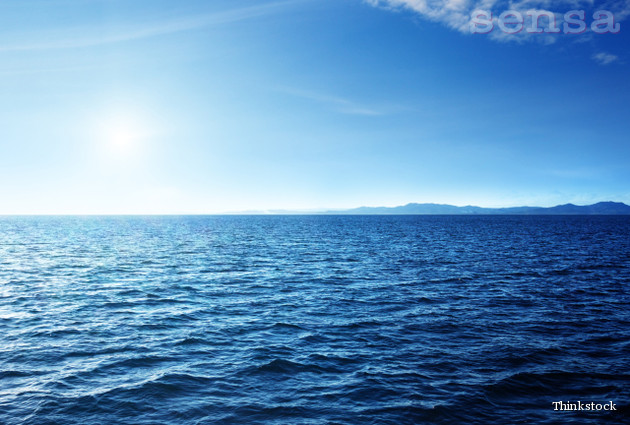 -Danas učiš o Jadranskom moru-pročitaj tekst u udžbeniku str.39-riješi radnu bilježnicu str.44 i 45-zapiši u dnevnik i nacrtaj plimu i osekuPLAN  DNEVNIKA               Jadransko moreslano                 duboko                     stajaćica                          MORE                          (plavo od neba)prostrano                                      prozirnoGIBANJA MORA:   1. plima  i  oseka            2.valovi 3.morske struje – u morskim dubinamaoseka (spuštanje razine mora)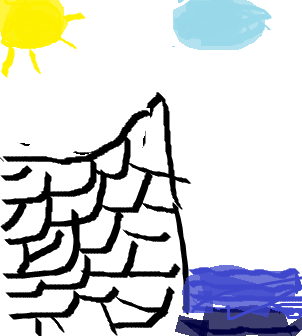 plima(podizanje razine mora)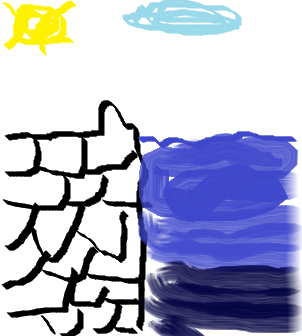 3 ∙   3 =▢            3 ∙ 7 =▢2 ∙   5 =▢          10 ∙ 9 =▢4 ∙ 10 =▢            3 ∙ 6 =▢9 ∙   3 =▢            8 ∙ 0 =▢6 ∙   2 =▢2.IZRAČUNAJ.18 :   3 =▢           24 :   3 =▢ 18 :   2 =▢           14 :   2 =▢ 60 : 10 =▢                                    10 ∙ 2 =▢     2 :   2 =▢      27:    3 =▢      40 : 10 =▢      10 :   2 = ▢          3 :   1=  ▢ 3. Dopuni:3. Dopuni:4. Dopuni:4. Dopuni: ▢∙ 3 = 216 ∙ ▢ = 690 : ▢= 9▢: 3 = 92 ∙ ▢ = 16▢∙ 9 = 27 ▢: 3 = 618 : ▢= 9▢∙ 1 = 102 ∙▢   = 2016 :  ▢= 8 ▢: 5 = 35. Izračunaj  polovinu broja  8  .   R_____________    Izračunaj  broj koji je tri  puta veći od  6.  R: ____    Izračunaj  desetinu broja 80.     R:___________6. Zaokruži sve višekratnike broja 10 .      20,     3,  40,  15,  100,  18, 10,  50,  16.7.Napiši višekratnike broja 3 koji su veći od 10, a manji od 25.(Najprije napiši sve višekratnike broja 3.zatim zaokruži kako je zadano u zadatku.)     _________________________________________